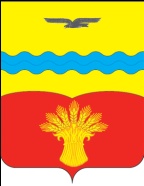 Совет депутатовмуниципального образованияПодольский сельсоветКрасногвардейского района Оренбургской областивторой созывс. ПодольскРЕШЕНИЕ07.12.2020                                                                                                                № 26/2О внесении изменений в Правила землепользования и застройки муниципального образования Подольский сельсовет Красногвардейского района Оренбургской областиВ соответствии со статьей 32 Градостроительного кодекса Российской Федерации, статьей 14 Федерального закона от 6 октября 2003 года № 131-ФЗ «Об общих принципах организации местного самоуправления в Российской Федерации», в целях создания условий для устойчивого развития муниципального образования, сохранения окружающей среды и объектов культурного наследия, созданий условий для планировки территории муниципального образования, обеспечения прав и законных интересов физических и юридических лиц, в том числе правообладателей земельных участков и объектов капитального строительства и создания условий для привлечения инвестиций, а также учитывая результаты публичных слушаний от 30.11.2020 года, Совет депутатов РЕШИЛ:1. Внести изменения в Правила землепользования и застройки муниципального образования Подольский сельсовет Красногвардейского района Оренбургской области, утвержденные решением Совета депутатов Подольского сельсовета от 18 октября 2013 года изложив приложение № 1 в следующей редакции согласно приложению.2. Установить, что настоящее решение вступает в силу со дня его обнародования и подлежит размещению на официальном сайте Подольского сельсовета в сети «Интернет».3. Возложить контроль за исполнением настоящего решения на постоянную комиссию по вопросам социального развития, благоустройству, правопорядку и статусу депутата.Разослано: в дело, администрации района, отделу архитектуры и градостроительства, комиссии по вопросам социального развития, благоустройству, правопорядку и статусу депутата, прокурору района, для обнародования.Председатель Совета депутатовО.П. ДубовикГлава сельсоветаЮ.Л. Гаврилов